SAMOSTATNÁ PRÁCE – PO-PÁ 11. 5. 2020 - 15. 5. 2020 – PŘÍRODOPIS – 6. ROČNÍKDobrý den, chválím všechny za komunikaci a děkuji za průběžné zasílání práce, pokusů a herbářů.Stále platí, že jsem v případě potřeby k dispozici na mailu m.zeman@zskncl.cz.Opakování:Viz přiložený pracovní list Kořen, stonek, list – PL , případně ke stažení zde:http://files.testskolavlasim.webnode.cz/200034009-5d70f5d712/Ko%C5%99en,%20stonek,%20list%20-%20PL.pdfShrnutí:Minule jsme se zabývali listem rostliny. Zjistili jsme, že se skládá z čepele, řapíku a žilnatiny. List rostlině umožňuje dýchání, transport látek a odpařování vody. Dále jsme si listy rozdělili podle čepele na jednoduché a složené a podle okraje čepele např. na vroubkované, pilovité a další. Rovněž jsme se zabývali postavením listů na rostlině.Nová látka: Učebnice orientačně str. 78 - 80ZÁKLADNÍ POZNATKY: (ideálně zapsat do sešitu), obrázky překreslitRůst rostlinSemeno                                                               Stavba semene- obsahuje zárodek, přijímá vodu a bobtná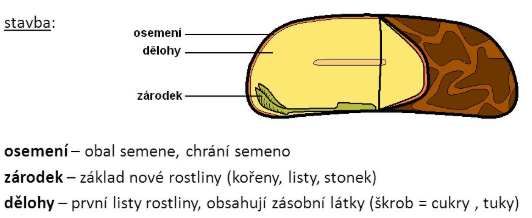 - pod osemením je děloha Jedna děloha → jednoděložné rostlinyDvě dělohy → dvouděložné rostliny                                                                                         Zdroj:www.slidepayer.czRůst probíhá různou rychlostí v závislosti na vodě, světle, teplotě a množství anorg. látekPrvotní fázi růstu (klíčení) si můžeme zrychleně prohlédnout zde:https://www.youtube.com/watch?v=O8agvyms7ikRozmnožování- semeny → pohlavní rozmnožování (generativní) – vzniká nová generace- jinak než semeny → nepohlavní rozmnožování (vegetativní) – pomocí jiných částí rostlinného těla (šlahouny, cibulemi, oddenky, hlízami, kořenovými pupeny, řízky, křížením, roubováním a očkováním)Úkol: Vyhledej ke každému způsobu rozmnožování příklad alespoň jedné rostliny, která se tímto způsobem rozmnožujeVývin- doba od vyklíčení po vytvoření semen, květů a plodů Jednoleté – celý cyklus vývinu proběhne v jednom roce (klíčení až úhyn)    ŘedkvičkaDvouleté – první rok kořen a listy, druhý rok stonek, květy, plody a úhyn      MrkevVytrvalé – rostou více let, po několika letech tvoří plody, trvalky  Konvalinka     Pro přírodovědné „fajnšmekry“ pro zopakování:https://www.youtube.com/watch?v=pO0_rxSDySw&list=PLu9YmWHGvyyuB4ESBRJxo3FpBUBcXdMSf&index=12           Semenohttps://www.youtube.com/watch?v=HPSQSUstaao&list=PLu9YmWHGvyyuB4ESBRJxo3FpBUBcXdMSf&index=14           RozmnožováníMějte se krásně a využijte nově získané znalosti například při práci na zahrádce.